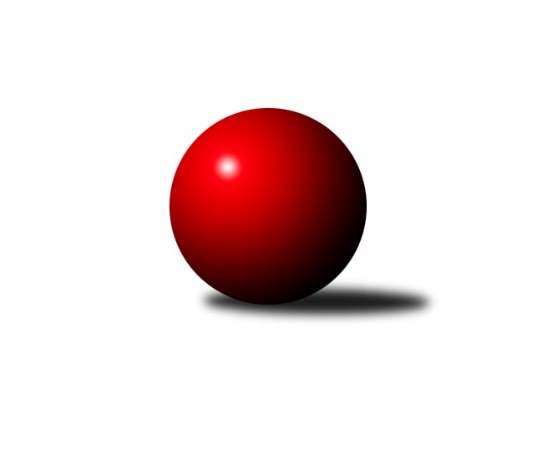 Č.17Ročník 2021/2022	15.8.2024 Krajská soutěž Vysočiny B 2021/2022Statistika 17. kolaTabulka družstev:		družstvo	záp	výh	rem	proh	skore	sety	průměr	body	plné	dorážka	chyby	1.	KK Jihlava C	17	11	1	5	65.0 : 37.0 	(81.5 : 54.5)	1576	23	1115	461	32.4	2.	KK SCI Jihlava	17	11	0	6	59.0 : 43.0 	(81.0 : 55.0)	1619	22	1147	472	35.1	3.	TJ Třebíč E	17	10	1	6	60.0 : 42.0 	(67.5 : 68.5)	1581	21	1122	459	40.7	4.	TJ Start Jihlava C	16	7	1	8	42.5 : 53.5 	(57.5 : 70.5)	1591	15	1135	456	44.4	5.	KK Jihlava D	16	5	0	11	35.5 : 60.5 	(54.5 : 73.5)	1543	10	1108	436	43.5	6.	TJ Nové Město na Moravě C	17	4	1	12	38.0 : 64.0 	(58.0 : 78.0)	1549	9	1108	441	41.3Tabulka doma:		družstvo	záp	výh	rem	proh	skore	sety	průměr	body	maximum	minimum	1.	TJ Třebíč E	8	8	0	0	39.0 : 9.0 	(39.5 : 24.5)	1665	16	1772	1611	2.	KK Jihlava C	9	6	1	2	36.0 : 18.0 	(48.5 : 23.5)	1685	13	1771	1577	3.	KK SCI Jihlava	8	6	0	2	31.5 : 16.5 	(41.5 : 22.5)	1662	12	1723	1562	4.	TJ Start Jihlava C	8	4	1	3	24.0 : 24.0 	(31.5 : 32.5)	1545	9	1615	1487	5.	KK Jihlava D	8	4	0	4	22.5 : 25.5 	(34.5 : 29.5)	1588	8	1684	1491	6.	TJ Nové Město na Moravě C	9	4	0	5	28.0 : 26.0 	(38.0 : 34.0)	1623	8	1696	1518Tabulka venku:		družstvo	záp	výh	rem	proh	skore	sety	průměr	body	maximum	minimum	1.	KK Jihlava C	8	5	0	3	29.0 : 19.0 	(33.0 : 31.0)	1567	10	1659	1279	2.	KK SCI Jihlava	9	5	0	4	27.5 : 26.5 	(39.5 : 32.5)	1616	10	1705	1512	3.	TJ Start Jihlava C	8	3	0	5	18.5 : 29.5 	(26.0 : 38.0)	1606	6	1662	1555	4.	TJ Třebíč E	9	2	1	6	21.0 : 33.0 	(28.0 : 44.0)	1553	5	1606	1518	5.	KK Jihlava D	8	1	0	7	13.0 : 35.0 	(20.0 : 44.0)	1524	2	1699	1100	6.	TJ Nové Město na Moravě C	8	0	1	7	10.0 : 38.0 	(20.0 : 44.0)	1524	1	1588	1463Tabulka podzimní části:		družstvo	záp	výh	rem	proh	skore	sety	průměr	body	doma	venku	1.	TJ Třebíč E	10	6	1	3	37.5 : 22.5 	(43.0 : 37.0)	1596	13 	5 	0 	0 	1 	1 	3	2.	TJ Start Jihlava C	10	6	1	3	32.5 : 27.5 	(41.5 : 38.5)	1590	13 	3 	1 	1 	3 	0 	2	3.	KK Jihlava C	9	5	1	3	32.0 : 22.0 	(42.0 : 30.0)	1524	11 	3 	1 	1 	2 	0 	2	4.	KK SCI Jihlava	10	5	0	5	29.0 : 31.0 	(42.5 : 37.5)	1614	10 	3 	0 	2 	2 	0 	3	5.	TJ Nové Město na Moravě C	10	3	1	6	25.5 : 34.5 	(32.5 : 47.5)	1547	7 	3 	0 	2 	0 	1 	4	6.	KK Jihlava D	9	2	0	7	17.5 : 36.5 	(30.5 : 41.5)	1523	4 	2 	0 	2 	0 	0 	5Tabulka jarní části:		družstvo	záp	výh	rem	proh	skore	sety	průměr	body	doma	venku	1.	KK SCI Jihlava	7	6	0	1	30.0 : 12.0 	(38.5 : 17.5)	1665	12 	3 	0 	0 	3 	0 	1 	2.	KK Jihlava C	8	6	0	2	33.0 : 15.0 	(39.5 : 24.5)	1646	12 	3 	0 	1 	3 	0 	1 	3.	TJ Třebíč E	7	4	0	3	22.5 : 19.5 	(24.5 : 31.5)	1567	8 	3 	0 	0 	1 	0 	3 	4.	KK Jihlava D	7	3	0	4	18.0 : 24.0 	(24.0 : 32.0)	1603	6 	2 	0 	2 	1 	0 	2 	5.	TJ Start Jihlava C	6	1	0	5	10.0 : 26.0 	(16.0 : 32.0)	1587	2 	1 	0 	2 	0 	0 	3 	6.	TJ Nové Město na Moravě C	7	1	0	6	12.5 : 29.5 	(25.5 : 30.5)	1548	2 	1 	0 	3 	0 	0 	3 Zisk bodů pro družstvo:		jméno hráče	družstvo	body	zápasy	v %	dílčí body	sety	v %	1.	Marie Dobešová 	TJ Třebíč E 	15	/	16	(94%)	22.5	/	32	(70%)	2.	Svatopluk Birnbaum 	KK SCI Jihlava  	13.5	/	16	(84%)	27	/	32	(84%)	3.	Jiří Chalupa 	KK SCI Jihlava  	13	/	16	(81%)	24	/	32	(75%)	4.	Jiří Macko 	KK Jihlava C 	10	/	13	(77%)	18	/	26	(69%)	5.	Jaroslav Nedoma 	KK Jihlava C 	10	/	16	(63%)	20.5	/	32	(64%)	6.	Karel Hlisnikovský 	TJ Nové Město na Moravě C 	9.5	/	15	(63%)	17	/	30	(57%)	7.	Tomáš Fürst 	KK Jihlava D 	8	/	9	(89%)	15	/	18	(83%)	8.	Zdeněk Toman 	TJ Třebíč E 	8	/	12	(67%)	13.5	/	24	(56%)	9.	Tomáš Dejmek 	KK Jihlava C 	7	/	10	(70%)	13.5	/	20	(68%)	10.	Libuše Kuběnová 	TJ Nové Město na Moravě C 	7	/	13	(54%)	12.5	/	26	(48%)	11.	Petr Picmaus 	TJ Třebíč E 	6	/	6	(100%)	9	/	12	(75%)	12.	Tomáš Vestfál 	TJ Start Jihlava C 	6	/	10	(60%)	9.5	/	20	(48%)	13.	Nikola Vestfálová 	TJ Start Jihlava C 	6	/	11	(55%)	11.5	/	22	(52%)	14.	Miroslav Matějka 	KK SCI Jihlava  	5.5	/	15	(37%)	15	/	30	(50%)	15.	Lucie Zavřelová 	KK Jihlava D 	5	/	6	(83%)	8	/	12	(67%)	16.	Marta Tkáčová 	TJ Start Jihlava C 	5	/	7	(71%)	9	/	14	(64%)	17.	Dominik Tvrdý 	KK Jihlava C 	5	/	8	(63%)	9	/	16	(56%)	18.	Jaroslav Dobeš 	TJ Třebíč E 	5	/	13	(38%)	10	/	26	(38%)	19.	Radana Krausová 	KK Jihlava D 	4.5	/	10	(45%)	8	/	20	(40%)	20.	Pavel Přibyl 	TJ Start Jihlava C 	4	/	7	(57%)	8.5	/	14	(61%)	21.	Petra Svobodová 	TJ Nové Město na Moravě C 	4	/	7	(57%)	6	/	14	(43%)	22.	Vladimír Bartoš 	TJ Nové Město na Moravě C 	4	/	9	(44%)	6	/	18	(33%)	23.	Anna Doležalová 	KK SCI Jihlava  	4	/	13	(31%)	12	/	26	(46%)	24.	Romana Čopáková 	KK Jihlava D 	4	/	14	(29%)	10	/	28	(36%)	25.	Simona Matulová 	KK Jihlava C 	3	/	6	(50%)	7.5	/	12	(63%)	26.	Lucie Hlaváčová 	TJ Nové Město na Moravě C 	3	/	6	(50%)	5.5	/	12	(46%)	27.	Luboš Strnad 	KK Jihlava C 	3	/	8	(38%)	9	/	16	(56%)	28.	Martin Janík 	TJ Třebíč E 	3	/	12	(25%)	7.5	/	24	(31%)	29.	Šárka Vacková 	KK Jihlava C 	2	/	4	(50%)	2	/	8	(25%)	30.	Tomáš Sochor 	KK Jihlava D 	2	/	6	(33%)	4	/	12	(33%)	31.	Jiří Pavlas 	TJ Třebíč E 	2	/	6	(33%)	2	/	12	(17%)	32.	Jiří Cháb st.	TJ Start Jihlava C 	2	/	9	(22%)	6	/	18	(33%)	33.	Milan Chvátal 	TJ Start Jihlava C 	1.5	/	10	(15%)	5	/	20	(25%)	34.	Josef Šebek 	TJ Nové Město na Moravě C 	1	/	1	(100%)	2	/	2	(100%)	35.	Jiří Poláček 	TJ Start Jihlava C 	1	/	1	(100%)	2	/	2	(100%)	36.	Jakub Horký 	TJ Nové Město na Moravě C 	1	/	4	(25%)	4	/	8	(50%)	37.	Michaela Šťastná 	TJ Start Jihlava C 	1	/	5	(20%)	5	/	10	(50%)	38.	Jakub Toman 	KK Jihlava D 	1	/	6	(17%)	4.5	/	12	(38%)	39.	Vladimír Dočekal 	KK SCI Jihlava  	1	/	8	(13%)	3	/	16	(19%)	40.	Milan Novotný 	KK Jihlava D 	1	/	10	(10%)	4	/	20	(20%)	41.	František Kuběna 	TJ Nové Město na Moravě C 	0.5	/	3	(17%)	2	/	6	(33%)	42.	Adam Straka 	TJ Třebíč E 	0	/	1	(0%)	1	/	2	(50%)	43.	Martin Kozák 	KK Jihlava D 	0	/	1	(0%)	0	/	2	(0%)	44.	Pavel Tomek 	KK Jihlava C 	0	/	1	(0%)	0	/	2	(0%)	45.	Aleš Paluska 	TJ Start Jihlava C 	0	/	4	(0%)	1	/	8	(13%)	46.	Aleš Hrstka 	TJ Nové Město na Moravě C 	0	/	10	(0%)	3	/	20	(15%)Průměry na kuželnách:		kuželna	průměr	plné	dorážka	chyby	výkon na hráče	1.	TJ Třebíč, 1-4	1623	1145	477	37.0	(405.8)	2.	KK PSJ Jihlava, 1-4	1610	1139	470	38.7	(402.5)	3.	TJ Nové Město n.M., 1-2	1596	1123	473	38.6	(399.2)	4.	TJ Start Jihlava, 1-2	1543	1111	432	44.6	(386.0)Nejlepší výkony na kuželnách:TJ Třebíč, 1-4TJ Třebíč E	1772	6. kolo	Marie Dobešová 	TJ Třebíč E	496	14. koloTJ Třebíč E	1753	16. kolo	Marie Dobešová 	TJ Třebíč E	486	16. koloTJ Start Jihlava C	1662	16. kolo	Zdeněk Toman 	TJ Třebíč E	466	6. koloTJ Třebíč E	1652	12. kolo	Nikola Vestfálová 	TJ Start Jihlava C	463	16. koloTJ Třebíč E	1646	14. kolo	Marie Dobešová 	TJ Třebíč E	463	10. koloTJ Třebíč E	1634	2. kolo	Marie Dobešová 	TJ Třebíč E	461	12. koloKK SCI Jihlava 	1632	14. kolo	Marie Dobešová 	TJ Třebíč E	453	6. koloTJ Třebíč E	1630	4. kolo	Marie Dobešová 	TJ Třebíč E	452	2. koloTJ Třebíč E	1621	10. kolo	Jaroslav Dobeš 	TJ Třebíč E	447	10. koloKK SCI Jihlava 	1616	4. kolo	Svatopluk Birnbaum 	KK SCI Jihlava 	446	14. koloKK PSJ Jihlava, 1-4KK Jihlava C	1771	10. kolo	Svatopluk Birnbaum 	KK SCI Jihlava 	474	8. koloKK Jihlava C	1738	14. kolo	Tomáš Fürst 	KK Jihlava D	471	9. koloKK Jihlava C	1737	17. kolo	Svatopluk Birnbaum 	KK SCI Jihlava 	470	2. koloKK Jihlava C	1736	4. kolo	Jiří Macko 	KK Jihlava C	469	11. koloKK SCI Jihlava 	1723	15. kolo	Tomáš Fürst 	KK Jihlava D	464	3. koloKK SCI Jihlava 	1705	11. kolo	Tomáš Dejmek 	KK Jihlava C	463	10. koloKK SCI Jihlava 	1697	16. kolo	Tomáš Fürst 	KK Jihlava D	461	11. koloKK SCI Jihlava 	1695	9. kolo	Tomáš Fürst 	KK Jihlava D	460	4. koloKK Jihlava D	1684	11. kolo	Svatopluk Birnbaum 	KK SCI Jihlava 	458	11. koloKK Jihlava C	1674	11. kolo	Jiří Chalupa 	KK SCI Jihlava 	456	8. koloTJ Nové Město n.M., 1-2KK Jihlava D	1699	16. kolo	Jiří Chalupa 	KK SCI Jihlava 	475	3. koloTJ Nové Město na Moravě C	1696	7. kolo	Tomáš Fürst 	KK Jihlava D	474	16. koloKK SCI Jihlava 	1694	3. kolo	Svatopluk Birnbaum 	KK SCI Jihlava 	473	13. koloTJ Nové Město na Moravě C	1685	5. kolo	Karel Hlisnikovský 	TJ Nové Město na Moravě C	472	5. koloTJ Nové Město na Moravě C	1683	3. kolo	Karel Hlisnikovský 	TJ Nové Město na Moravě C	463	7. koloKK SCI Jihlava 	1680	13. kolo	Karel Hlisnikovský 	TJ Nové Město na Moravě C	460	17. koloKK Jihlava C	1659	15. kolo	Jiří Macko 	KK Jihlava C	455	5. koloTJ Nové Město na Moravě C	1649	17. kolo	Karel Hlisnikovský 	TJ Nové Město na Moravě C	453	6. koloTJ Nové Město na Moravě C	1615	13. kolo	Tomáš Fürst 	KK Jihlava D	448	6. koloTJ Nové Město na Moravě C	1608	15. kolo	Jaroslav Nedoma 	KK Jihlava C	445	15. koloTJ Start Jihlava, 1-2TJ Start Jihlava C	1615	1. kolo	Tomáš Fürst 	KK Jihlava D	444	8. koloTJ Třebíč E	1606	1. kolo	Nikola Vestfálová 	TJ Start Jihlava C	439	1. koloKK Jihlava C	1597	12. kolo	Marie Dobešová 	TJ Třebíč E	427	11. koloKK Jihlava C	1581	2. kolo	Svatopluk Birnbaum 	KK SCI Jihlava 	425	10. koloTJ Start Jihlava C	1577	14. kolo	Jiří Macko 	KK Jihlava C	425	2. koloTJ Start Jihlava C	1548	10. kolo	Tomáš Vestfál 	TJ Start Jihlava C	420	10. koloTJ Start Jihlava C	1546	2. kolo	Marta Tkáčová 	TJ Start Jihlava C	417	1. koloTJ Start Jihlava C	1544	4. kolo	Karel Hlisnikovský 	TJ Nové Město na Moravě C	413	4. koloTJ Nové Město na Moravě C	1535	4. kolo	Petr Picmaus 	TJ Třebíč E	410	1. koloTJ Třebíč E	1528	11. kolo	Nikola Vestfálová 	TJ Start Jihlava C	407	14. koloČetnost výsledků:	6.0 : 0.0	2x	5.0 : 1.0	18x	4.5 : 1.5	3x	4.0 : 2.0	10x	3.0 : 3.0	2x	2.5 : 3.5	1x	2.0 : 4.0	7x	1.0 : 5.0	7x	0.0 : 6.0	1x